亳州市工伤保险政策汇总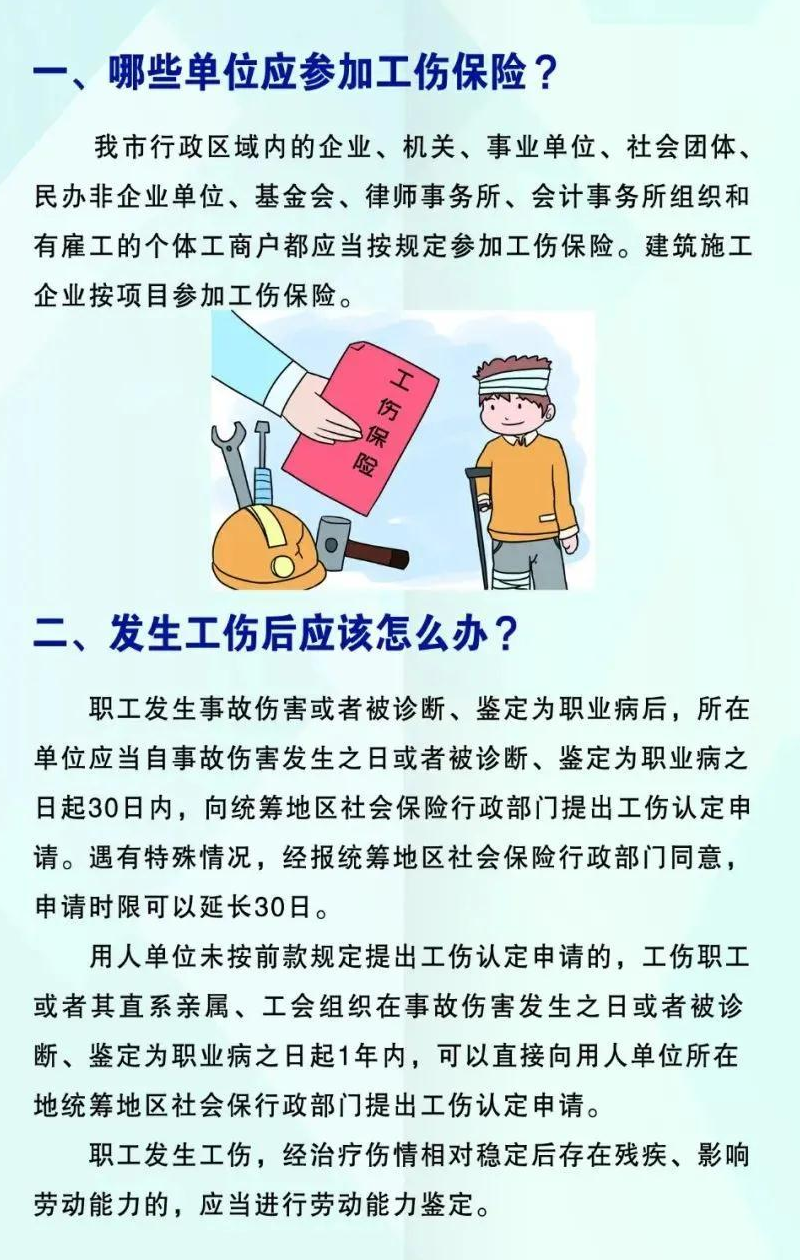 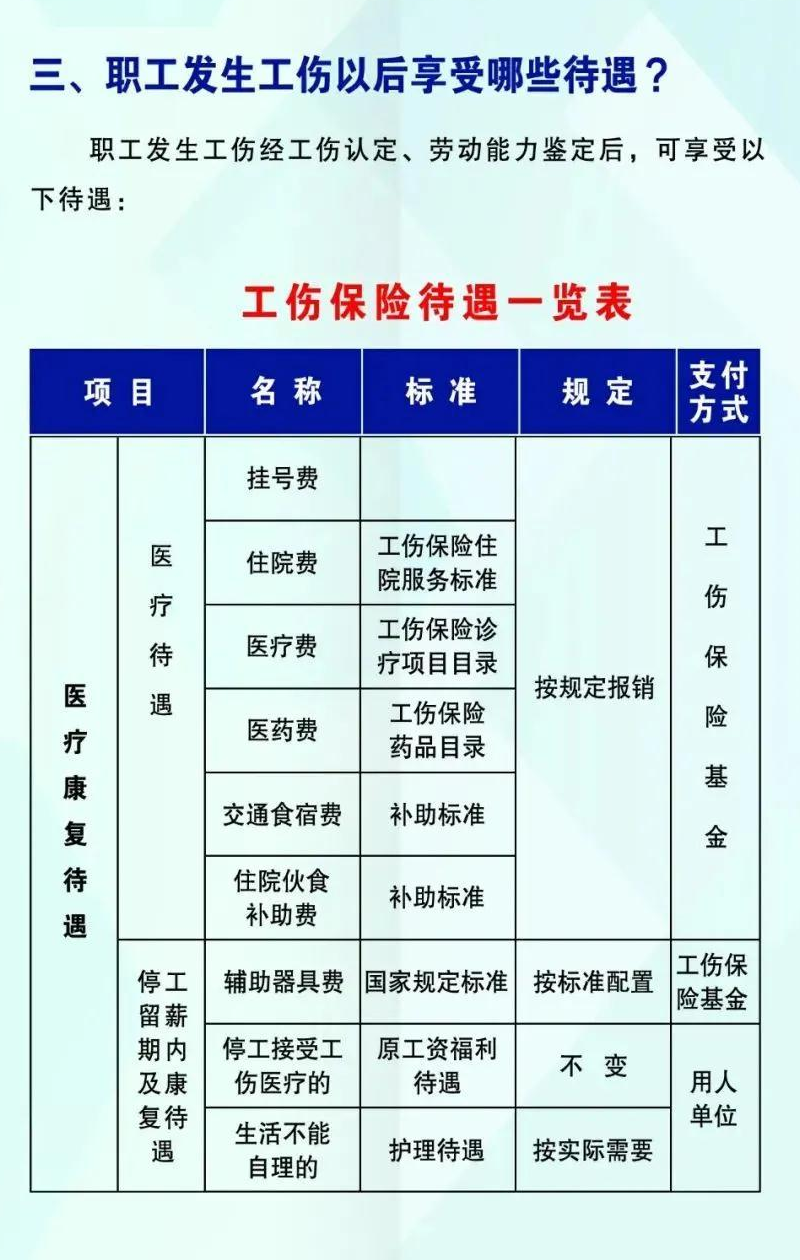 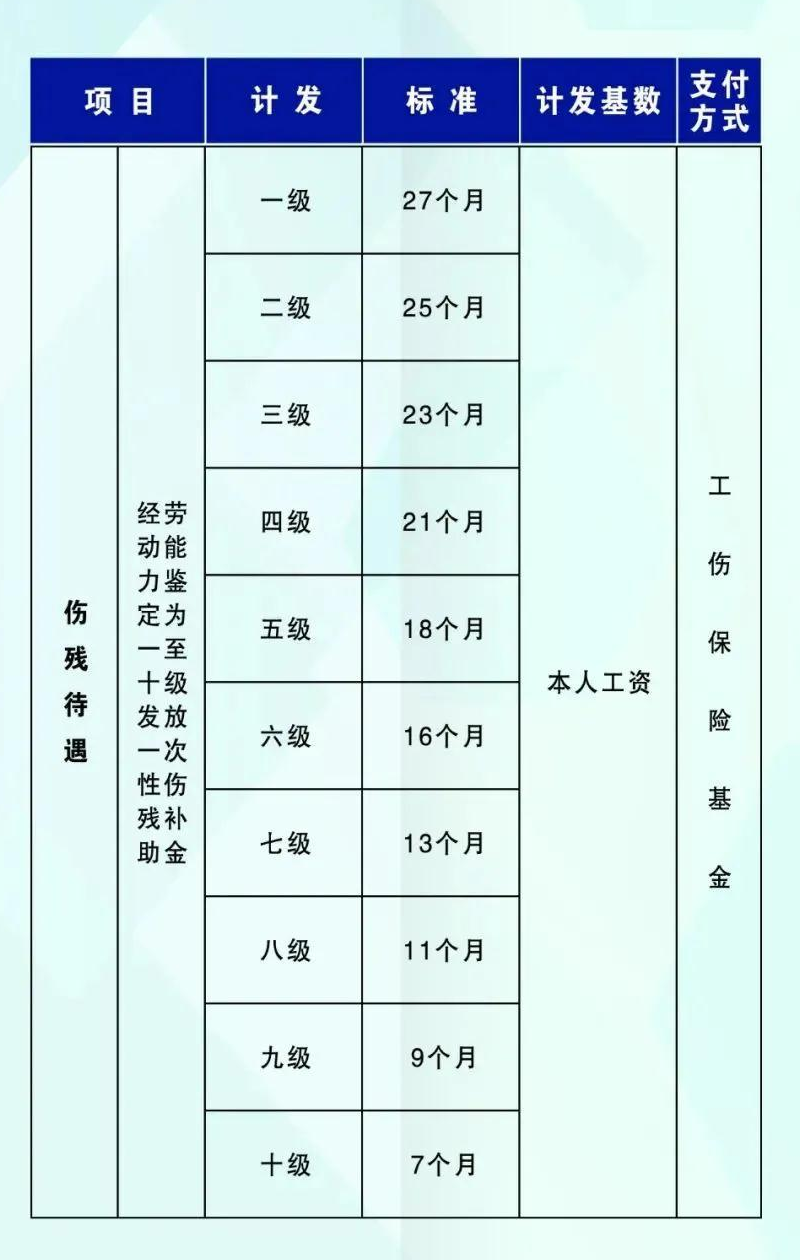 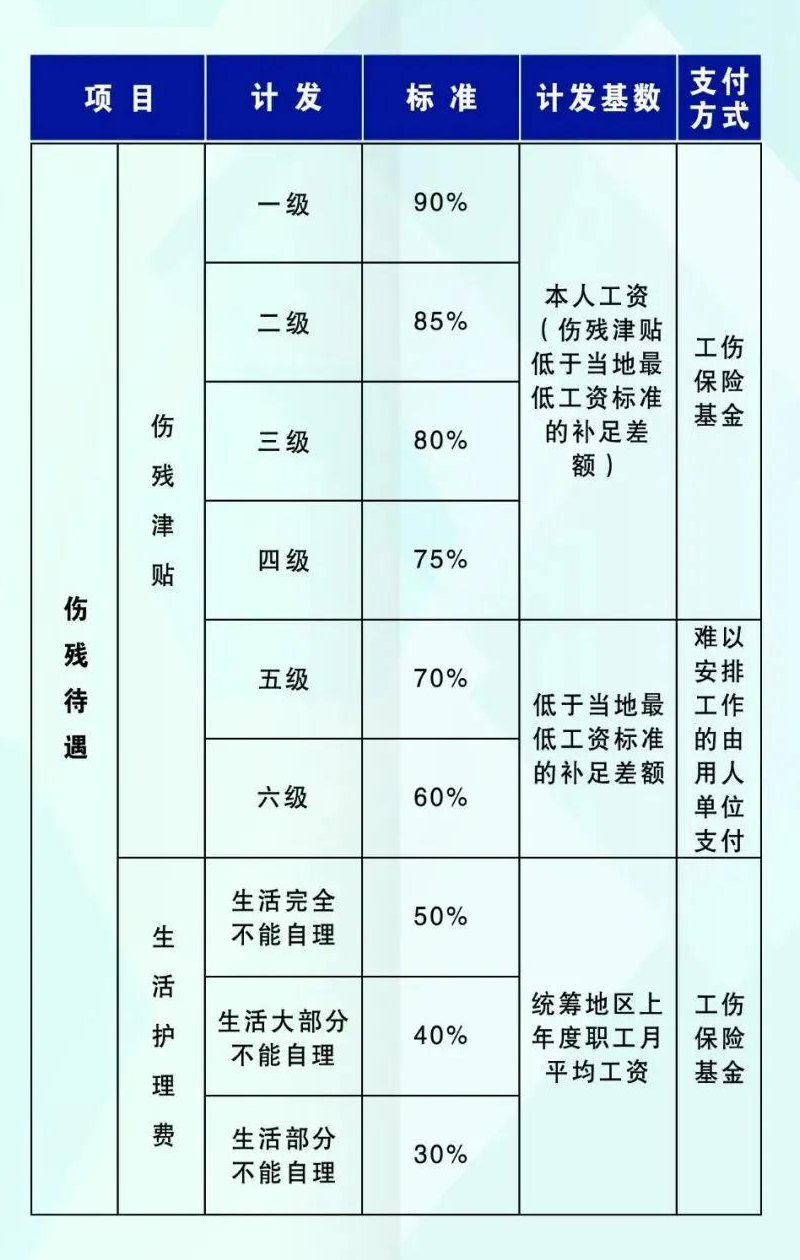 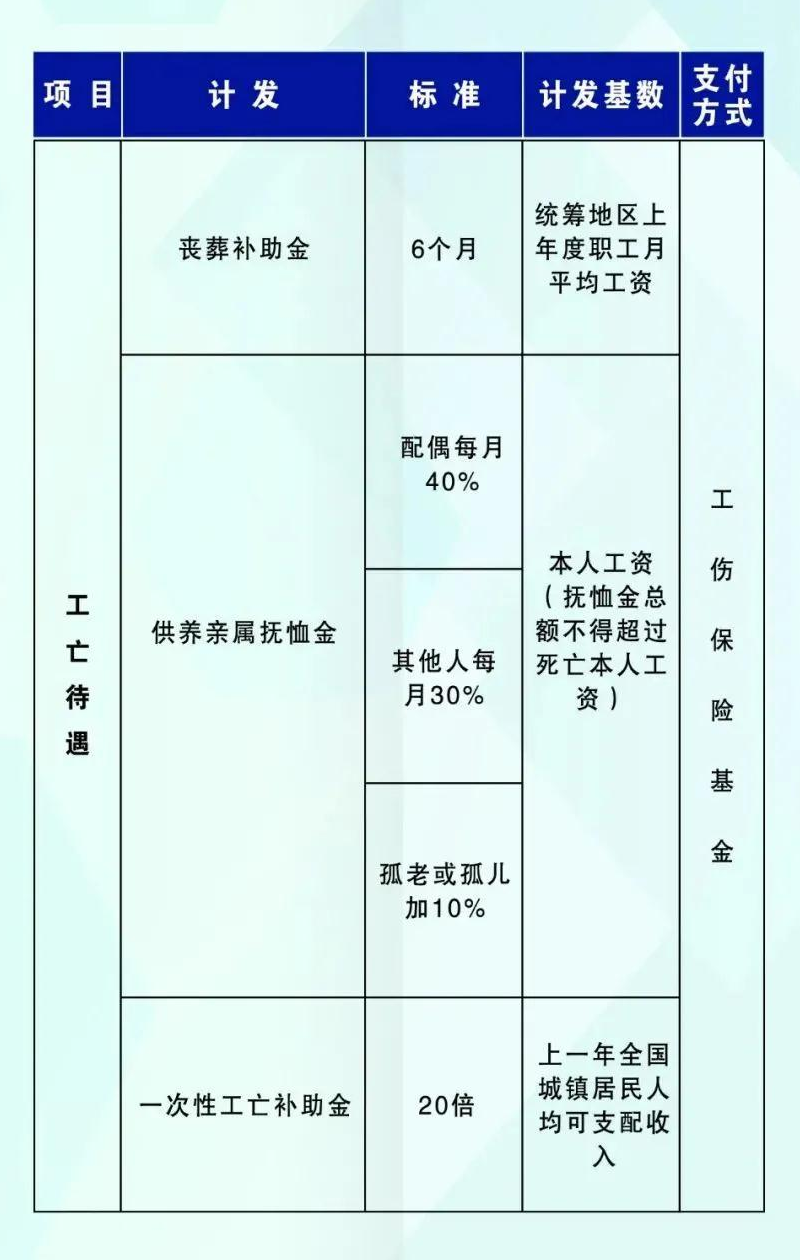 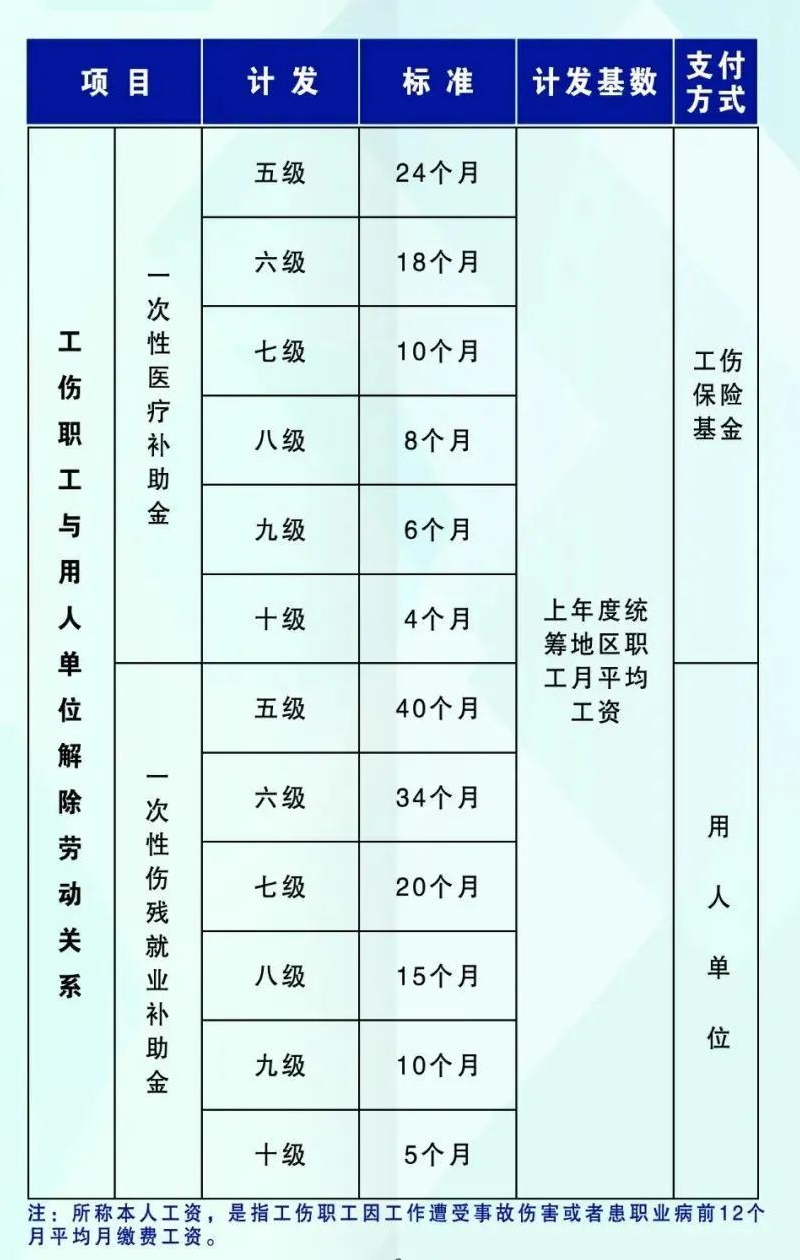 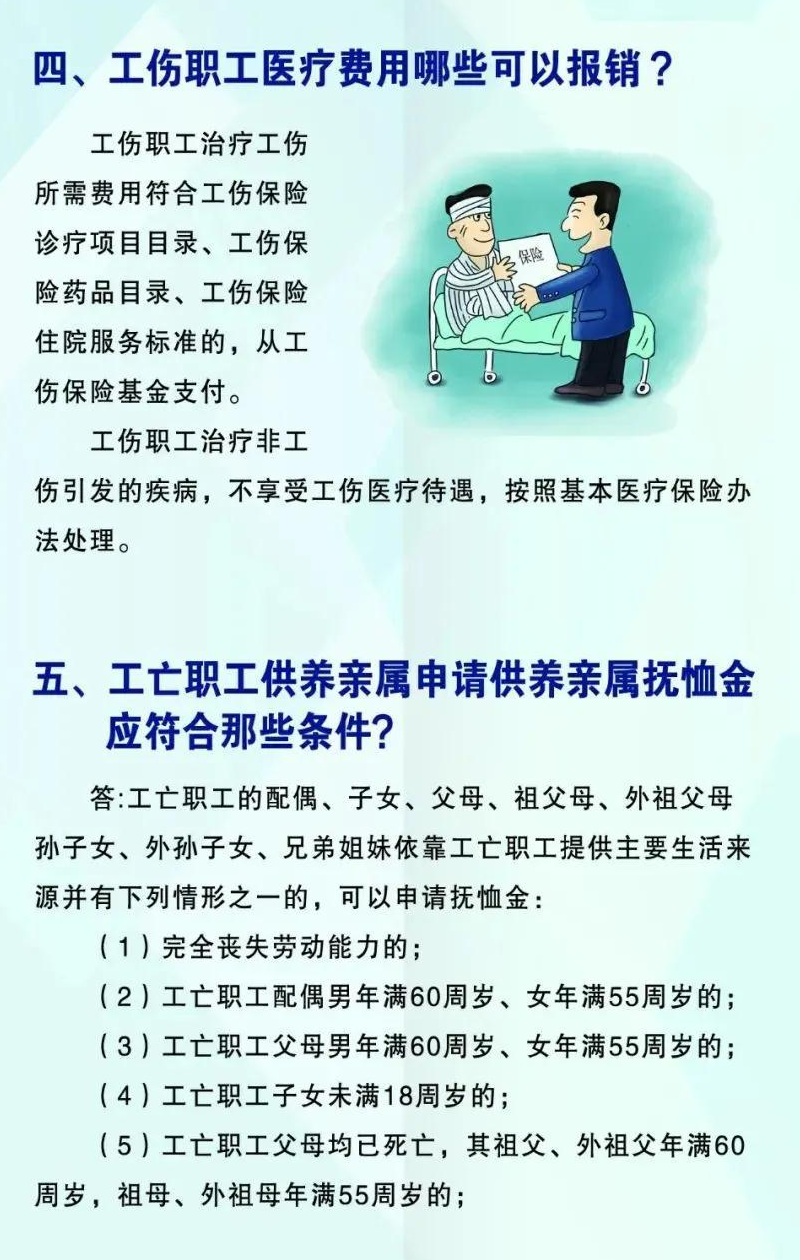 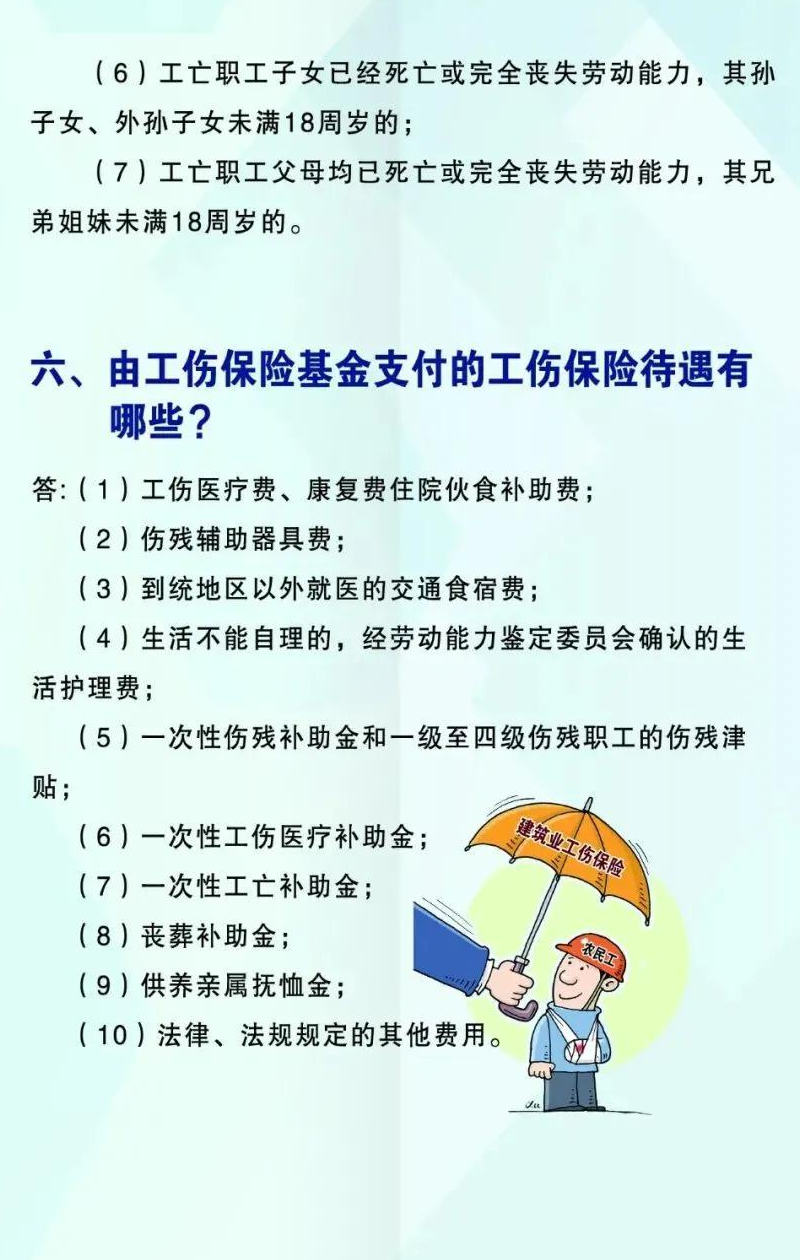 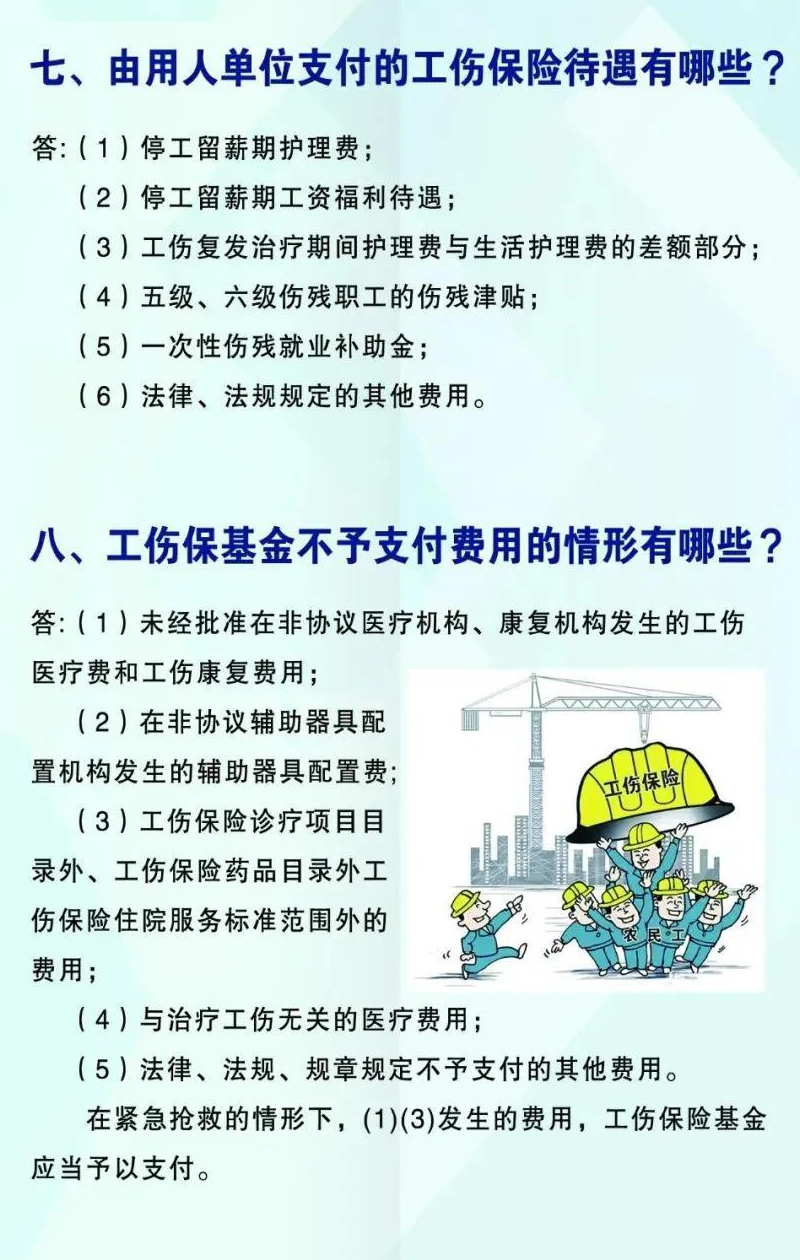 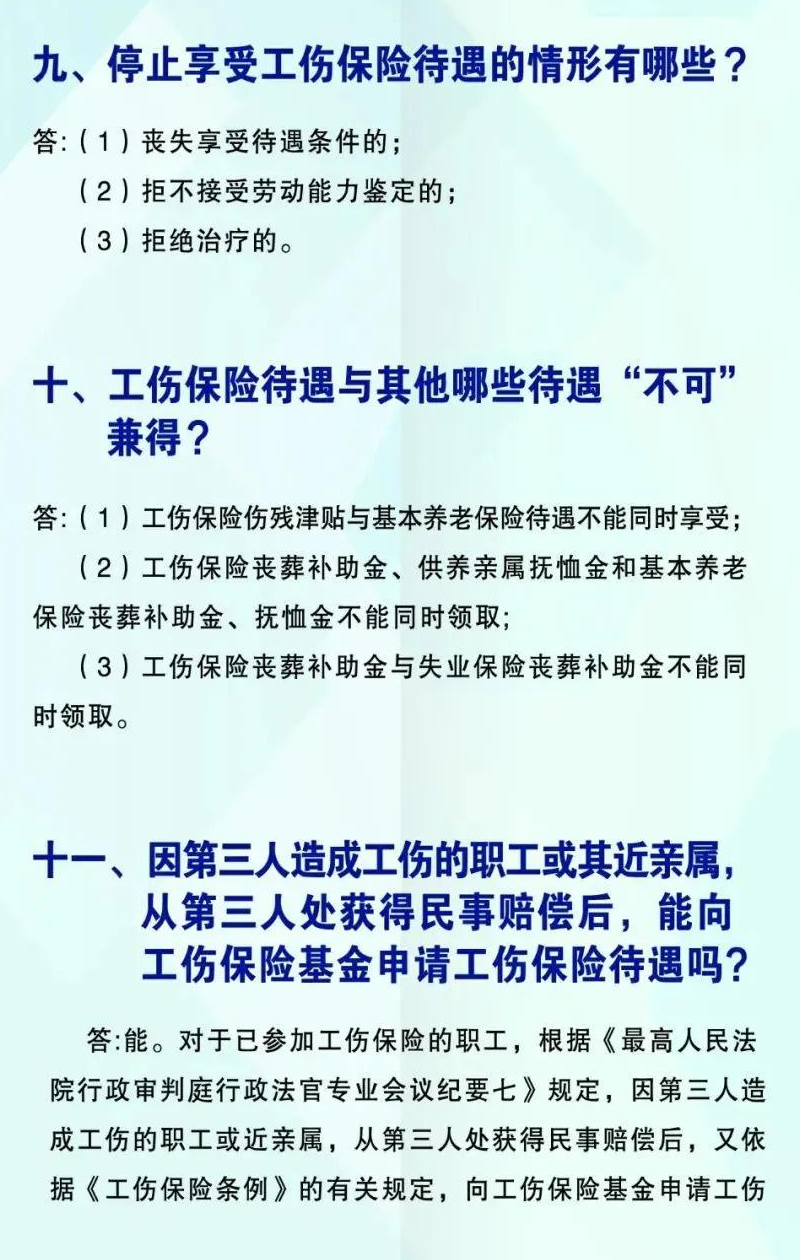 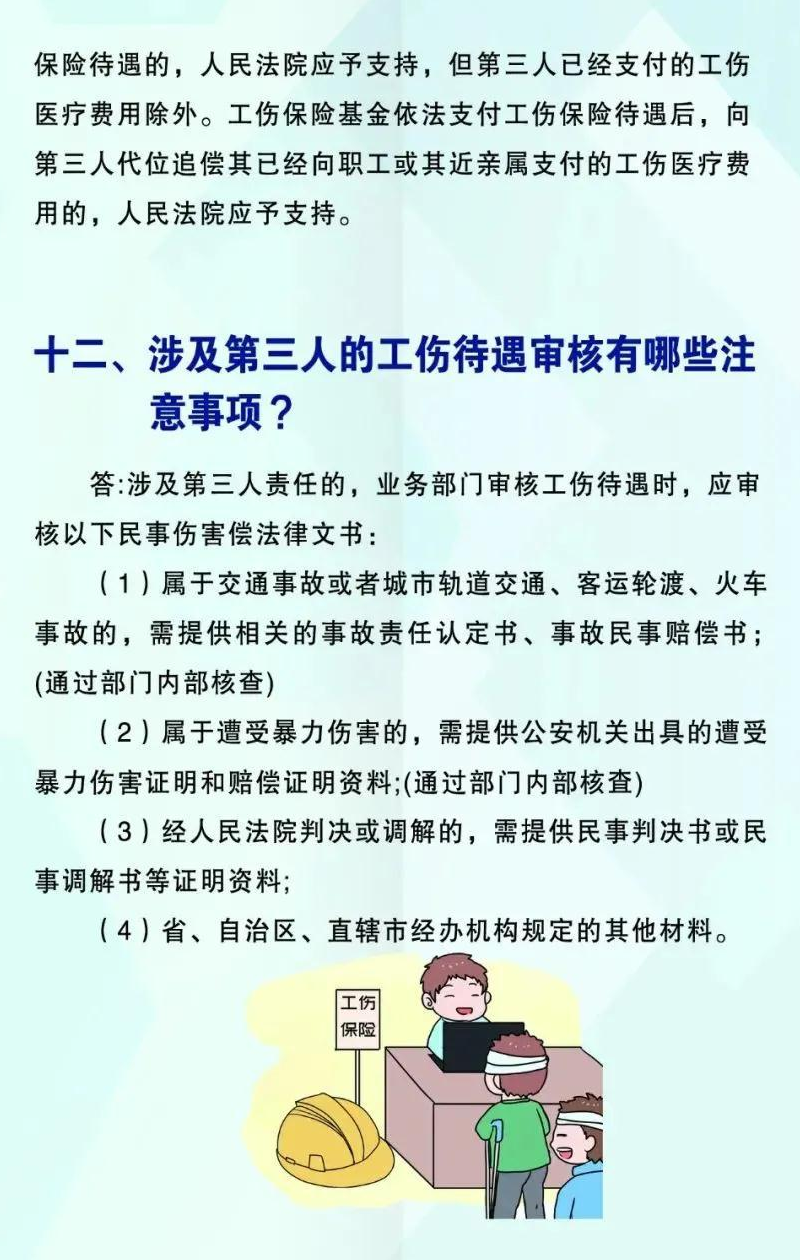 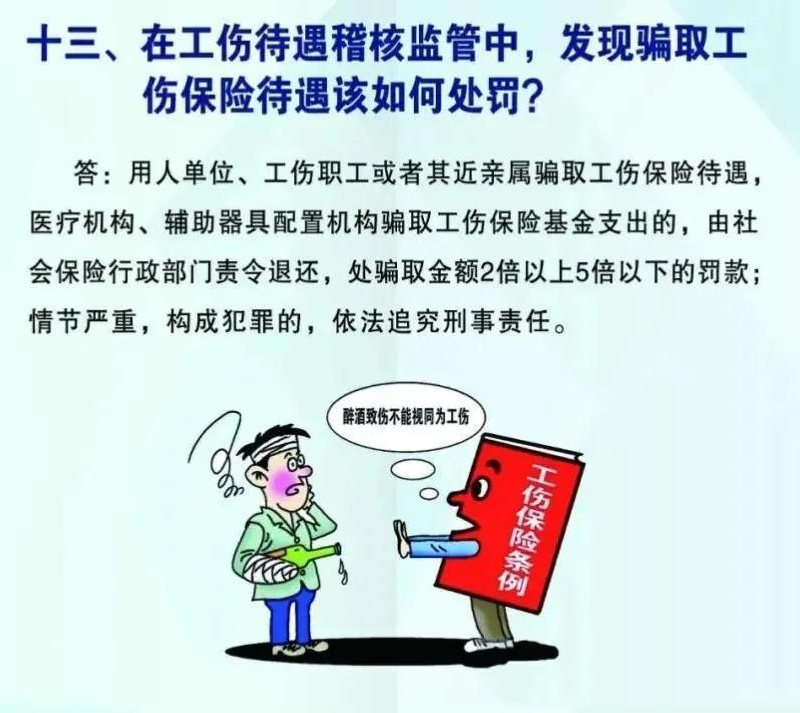 